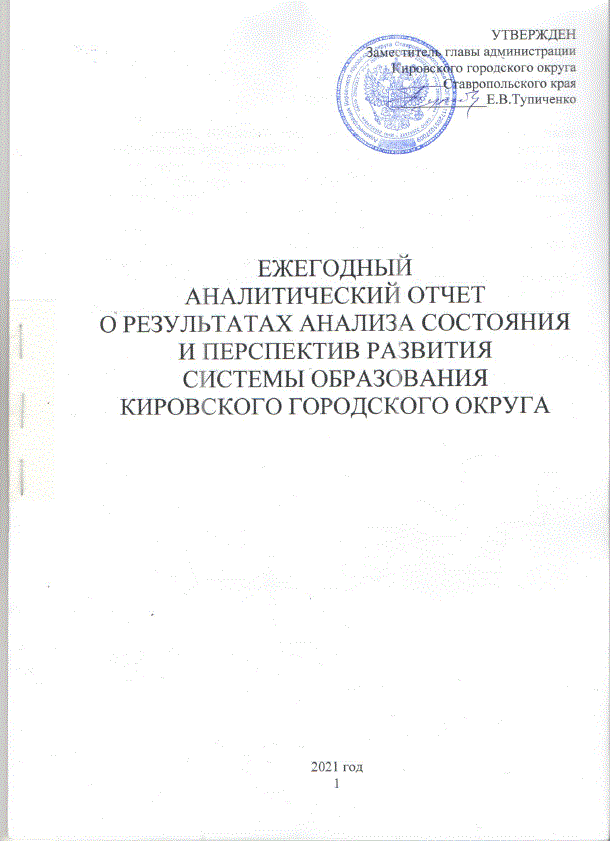 1.1. Вводная частьКировский городской округ расположен в юго-восточной части Ставропольского края, протянувшись с юго-запада на северо-восток вдоль рек Малки и Золки. Общая площадь округа – 137,4 тыс. га (1374 кв. км.), что составляет 2,1% территории края. Округ граничит на юге с Кабардино – Балкарской республикой, на западе – с Предгорным районом и Георгиевским городским округом, на севере – с Советским и Степновским, на востоке – с Курским районами Ставропольского края.Центр Кировского городского округа - г. Новопавловск – расположен в 220 км от краевого центра (г. Ставрополь).          Численность граждан, зарегистрированных на территории Кировского городского округа, составляет 71 тыс. чел., в том числе в сельских поселениях – 45 тыс. чел.   Контактная информация об органах местного самоуправления: Администрация Кировского городского округа Ставропольского края, 357300, Ставропольский край, Кировский район, г.Новопавловск, пл. Ленина, дом 1, телефон 8-87938-4-32-01, электронная почта: akmrsk@mail.ru 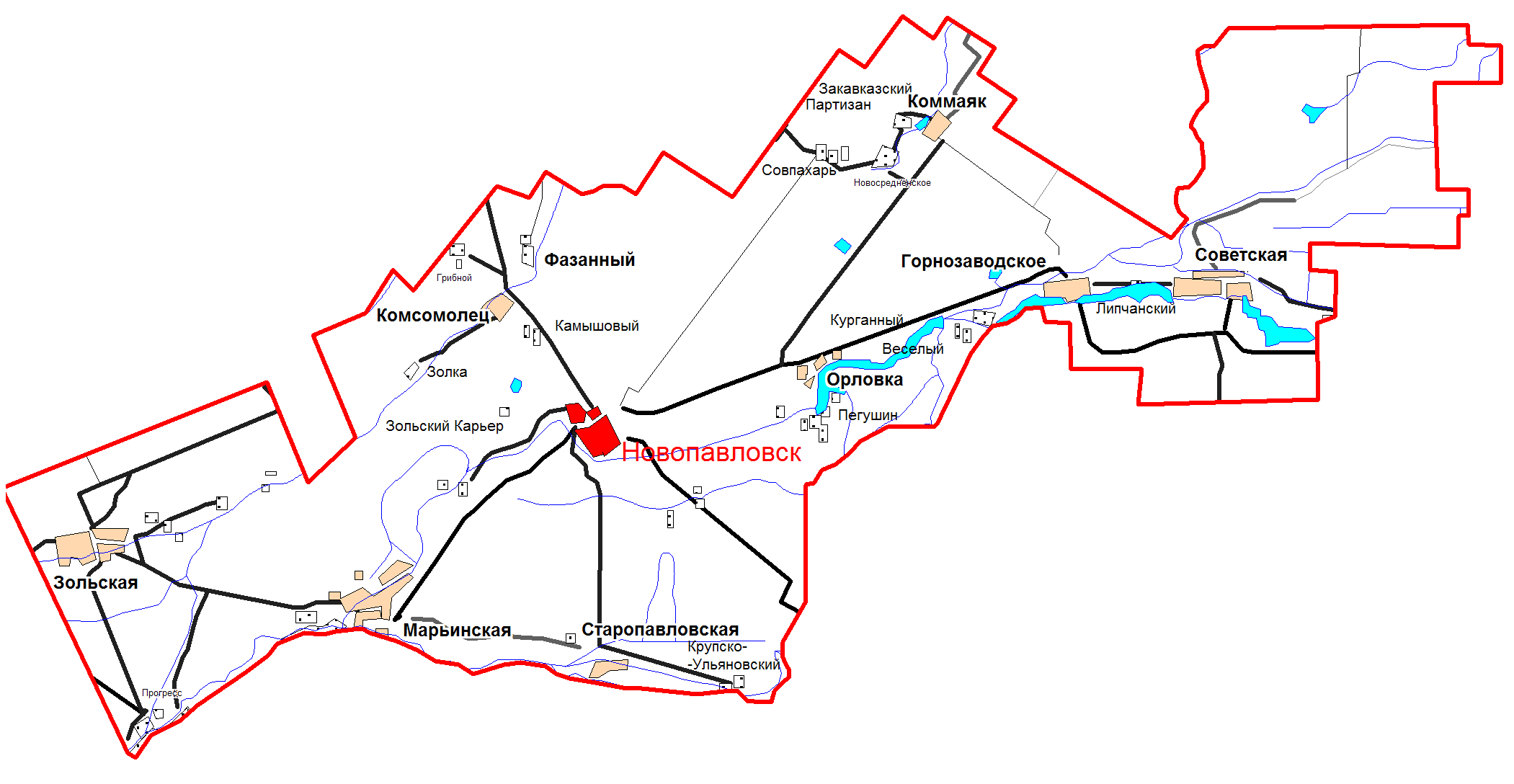 1.2. Анализ состояния и перспективы развития системы образованияСистема образования Кировского городского округа в 2021 году включала:25 дошкольных образовательных учреждений, 13 общеобразовательных школ, 2 учреждения дополнительного образования. Удельный вес населения в возрасте от 5 до 18 лет, обучающихся по программам дошкольного, начального общего, основного общего и среднего общего образования, в общей численности населения в возрасте 5-18 лет составил 71 % (2016 году – 62,67%,  2017 году – 68,25%,  2018 году – 68,15%, 2019 году - 79,34, 2020 году - 80,12%, 2021 – 80,29 %).  В течение 2021 года дошкольные учреждения Кировского городского округа посещали 2798 человек (в 2020 году 2 978, 2019 году – 3017, 2018 году – 3109 человек). Доступность дошкольного образования составила 100 % (в 2020 году - 87,50%, 2019 году – 85,66%, 2018 году - 99,32%). В дошкольных образовательных организациях Кировского городского округа функционируют группы компенсирующей, общеразвивающей и комбинированной направленности. Численность воспитанников организаций дошкольного образования в расчете на 1 педагогического работника составила 12 человек (в 2020 году – 11,50, 2019 году - 14,09, в 2018 году – 14,33). Площадь помещений, в расчете на одного воспитанника составляет 11,79м2. 100% дошкольных образовательных организаций обеспечены водоснабжением, центральным отоплением и канализацией, 48%                                  (12 учреждений) имеют физкультурные залы, 8% (2 учреждения) имеют закрытые плавательные бассейны. В дошкольных образовательных организациях Кировского городского округа, реализующих программы дошкольного образования воспитывались 90 детей с ограниченными возможностями здоровья), что составило 3,19% от общей численности воспитанников ДОУ (в 2020 году – 88, в 2019 году - 93 ребенка, в 2018 году – 93 ребенка) и 13 детей-инвалидов - 0,46% (в 2020 году – 16 детей, в 2019 году – 20 детей, в 2018 году – 18 детей).Средняя заработная плата педагогических работников дошкольного образования составила в 2021 году – 24748,54 (в 2020 году 23935,84 рублей, в 2019 году – 23966,10 рублей, в 2018 году - 22723,1 рублей, 2017 году – 21107,7 рублей,), что составляет 84,58 % по отношению к заработной плате работников общего образования. Общий объем финансовых средств, поступивших в ДОУ в 2021 году на одного воспитанника составил 94,21 тыс. рублей. Здания дошкольных образовательных организаций, находящиеся в аварийном состоянии в 2021 году, отсутствуют. В общеобразовательных учреждениях округа обучалось в 2021 году 7490 учащихся (71,53 % от численности постоянного населения в возрасте от 7 до 18 лет по состоянию на 01.01.2020 года, в 2019 году – 71,32%, 2018 году – 64,4%). Из них обучалось в соответствии с федеральным государственным образовательным стандартом 7490 человек (100 % от общей численности обучающихся в образовательных организациях). Занятия в образовательных учреждениях организованы, в основном, в одну смену – 85,47 % обучающихся (6402 человек) занимаются в первую смену. Численность учащихся в расчете на одного педагогического работника составляет 15,4 человек (2020 – 14,27, 2019 году – 14,41, 2018 году – 13,87, 2017 году).   В системе образования Кировского городского округа образовательный процесс осуществляют 535 педагогических работников (в 2021 -512), в том числе учителей – 473 (в 2021 – 468) Остается проблемой кадровое обеспечение системы образования округа и старение педагогических кадров. Удельный вес численности учителей в возрасте до 35 лет стабилен  и   составляет 20,7 % (в 2020-18,59%,  2019 году – 18,91%, 2018 году – 18,04%, 2017 году – 17,63)В 2021 году заработная плата педагогических работников, реализующих программы начального общего, основного общего и среднего общего образования составила  28983,01 рублей (в 2020 году - 28948,99 , 2019 году - 25542,54 рублей, 2018 году – 24045,3 рублей, 2017 году – 23740,40 рублей), что составляет 100,95 % к показателю среднемесячного дохода от трудовой деятельности населения в Ставропольском крае.Общий объем финансовых средств, поступивших в общеобразовательные организации в 2021 году в расчете на одного учащегося составил 65,15 тыс. рублей.Материально-техническое обеспечение общеобразовательных организаций, осуществляющих образовательную деятельность в части реализации основных общеобразовательных программ соответствует требованиям СанПиН, общая площадь всех помещений общеобразовательных учреждений в расчете на одного ученика составляет 4,02 м2, 88,57% зданий, в которых ведется образовательная деятельность имеют водопровод, центральное отопление, канализацию. В учебных целях используется 553 компьютеров, 330 из них имеют доступ к Интернету. В общеобразовательных учреждениях Кировского городского округа обучались 481 ребенок с ограниченными возможностями здоровья (в 2020 году 461 ребенка),  из них 228 (47,40%) обучались в обычных классах. Особое внимание в системе образования Кировского городского округа уделяется созданию здоровьесберегающих условий, организации физкультурно-оздоровительной и спортивной работы в общеобразовательных организациях. Горячим питанием обеспечены 6968 обучающихся (93,03%). В пяти общеобразовательных организациях (38,46%) имеются логопедические пункты для оказания консультативной помощи учащимся и родителям, 92,31% (12 общеобразовательных организаций) имеют оборудованные спортивные залы, 100% учреждений оснащены «тревожными кнопками», системами видеонаблюдения, имеют охрану. Система дополнительного образования в Кировском городском округе в 2021 году представлена 2 организациями дополнительного образования детей и 439 кружками и объединениями различной направленности на базе общеобразовательных организаций.Услуги по дополнительному образованию в организациях дополнительного образования в 2021 году получали 1156 детей (в 2020 году – 1230детей, в 2019 году -1300 детей). Общая площадь помещений в расчете на одного обучающегося составила 13,6 м2, 100% организаций дополнительного образования имеют водопровод, центральное отопление и канализацию.Отношение средней заработной платы педагогических работников организаций дополнительного образования к среднемесячной заработной плате учителей в Ставропольском крае составило в 2021 году заработная плата составила 29665,38 рублей (в 2020 году 27185,33 рублей, 2019 году – 25601,17 рубль, что составляет  94,77 %, 2018 году - 26190,7 рублей, что составляет  102,98 %).Общий объем финансовых средств, поступивших в образовательные учреждения дополнительного образования стабильно увеличивается и составил в расчете на одного обучающегося составил 17,79 тыс. рублей (в 2020 году 15,65 тыс. рублей, 2019 году – 15,46 тыс. рублей, в 2018 году – 14,42 тыс. рублей, 2017 году – 13,61 тыс. рублей, в 2016 году – 12,82 тыс. рублей,). Особое внимание в системе образования Кировского городского округа уделяется развитию системы оценки качества образования и информационной прозрачности системы образования и развитию механизмов государственно - общественного управления.В 2021 году независимая оценка качества условий оказания услуг организациями в сфере образования была проведена в отношении 20 муниципальных образовательных организаций Кировского городского округа, что составляет 51% от учреждений образования. Общая численность респондентов, участвовавших в анкетировании, социологических опросах, составила 1899 человека. Итоговое значение по совокупности организаций, в отношении которых проводилась независимая оценка, в части показателей, характеризующих общие критерии оценки  составляет 89,23 баллов, в 2019 году - 80,88. Наибольшее количество баллов получил детский сад №19 «Звездочка» ст. Зольской - 94,38 , наименьшее – МКУ ДО «ДЮСШ»- 77,42. В 2021 году независимая оценка не проводилась. Во всех  образовательных организациях округа созданы коллегиальные органы управления с участием общественности: Управляющие советы.  Стратегические цели развития системы образования Кировского городского округа:создание условий (кадровых, инфраструктурных, технологических), направленных на персонализацию образования, раскрытие потенциала каждого обучающегося;изменение структуры подготовки в профессиональном образовании в соответствии с новыми задачами социального и экономического развития;совершенствование системы дополнительного образования детей, для развития интеллектуальных и творческих способностей обучающихся.Для достижения целей предусмотрены следующие направления:обеспечение доступного, качественного образования, соответствующего современным требованиям общества;сохранение и укрепление здоровья детей в период получения образования на всех его уровнях, формирование культуры здоровья;развитие системы комплексного сопровождения талантливых 
и одаренных детей;сохранение системы инклюзивного обучения, обеспечивающей расширение возможностей получения общего и дополнительного образования для детей с ограниченными возможностями здоровья;обеспечение широкого выбора индивидуальных образовательных траекторий, в том числе с использованием информационных технологий, электронных средств обучения;совершенствование системы патриотического воспитания обучающихся муниципальных образовательных учреждений Кировского городского округаОбеспечение доступного, качественного и непрерывного образования, соответствующего современным требованиям общества: обновление материально-технической базы образовательных организаций; создание новых мест в общеобразовательных организациях и ликвидации второй смены обучения;     сохранение сети дошкольных образовательных учреждений;создание дополнительных мест для детей в возрасте от 1,5 лет до трех лет в образовательных организациях, осуществляющих образовательную деятельность по программам дошкольного образования;развитие альтернативных форм дошкольного образования (групп кратковременного пребывания);обеспечение доступности и качества образовательных услуг;формирование содержательно-насыщенной, вариативной образовательной среды, позволяющей создать условия для всестороннего развития дошкольников;внедрение новых образовательных стандартов общего образования второго поколения;проведение независимой оценки образовательных организаций;   сокращение дефицита педагогических кадров; увеличение охвата детей дополнительным образованием.совершенствование материально-технической базы муниципальных учреждений образования;участие муниципальных общеобразовательных учреждений в международных и всероссийских мониторинговых исследованиях качества образования;строительство общеобразовательных учреждений в Кировском   городском округе;обеспечение безопасности и антитеррористической защищённости дошкольных образовательных организаций: установка и обеспечение работы тревожных кнопок, систем видеонаблюдения и пожаротушения, обеспечение периметрального ограждения и квалифицированной физической охраны;поддержка педагогических работников: проведение конкурсов «Учитель года», «Воспитатель года» и др. и поощрение победителей, увеличение количества педагогических работников с высшим образованием, привлечение молодых специалистов.повышение квалификации педагогических работников. 
          Сохранение и укрепление здоровья детей в период получения образования на всех его уровнях, формирование культуры здоровья:создание условий для занятий физической культурой и спортом в сельских школах (ремонт  спортивных залов, приобретение спортивного оборудования   для спортивных клубов);внедрение здоровьеразвивающих педагогических технологий в учебно-воспитательный процесс, обеспечивающих индивидуальный подход 
к обучающимся, минимизирующих риски для здоровья в процессе обучения;обеспечение раннего выявления двигательных и моторных способностей детей дошкольного возраста;воспитание культуры здоровья обучающихся и родителей;использование образовательного потенциала семей в формировании здоровья детей;совершенствование процесса организации здорового питания обучающихся в муниципальных образовательных учреждениях;сохранение сети пришкольных оздоровительных   лагерей на базе муниципальных образовательных учреждений;проведение своевременной диспансеризации и ежегодных профилактических осмотров детей и подростков;организация и проведение мероприятий спортивной направленности;проведение добровольного тестирования обучающихся муниципальных  общеобразовательных учреждений на употребление наркотических и психоактивных веществ;повышение качества, сбалансированности питания, обеспечение безопасности питания обучающихся муниципальных образовательных учреждений, совершенствование производственного контроля, организация у детей и подростков рационального пищевого поведения и знаний о здоровом образе жизни.Развитие системы комплексной поддержки талантливых 
и одаренных детей:обеспечение раннего выявления способностей детей дошкольного возраста;создание эффективной системы поиска и поддержки талантливых детей, а также их сопровождения в течение всего периода становления личности; построение интегрированной образовательной среды, расширяющей возможности развития высокомотивированных и одаренных школьников через кооперацию деятельности учреждений общего образования, детского технопарка, вузов и других партнеров;участие обучающихся в конкурсах, олимпиадах, соревнованиях различного уровня. создание сетевого сообщества педагогов, успешно работающих с одаренными детьми.Мероприятия:проведение творческих и интеллектуальных мероприятий;поддержка образовательных организаций, активно внедряющих инновационные образовательные программы, развитие научной деятельности: развитие и поддержка инновационной деятельности в образовательных учреждениях, организация работы экспериментальных и научно-исследовательских площадок краевого, муниципального  и  внутришкольного уровней, работа с ВУЗами;обеспечение внедрения в образовательный процесс активных форм и методов обучения, способствующих развитию у детей познавательной и социальной активности и главное – интереса к учению;участие во всероссийских открытых уроках по различным направлениям деятельности человека;расширение сети дополнительного образования детей на базе муниципальных образовательных учреждений за счет введения дополнительных кружков и секций.Развитие системы инклюзивного обучения, обеспечивающей расширение возможностей получения общего и дополнительного образования для детей с ограниченными возможностями здоровья:создание условий для интеграции детей с ограниченными возможностями здоровья в систему дошкольного образования;введение в штатное расписание дошкольных организаций специалистов (логопедов, дефектологов, психологов, социальных педагогов и др.);внедрение новых образовательных технологий и принципов организации учебного процесса, дистанционных форм обучения для организации инклюзивного образования;расширение возможностей для обучения детей с ограниченными возможностями здоровья в муниципальных образовательных учреждениях.создание безбарьерной среды в муниципальных образовательных учреждениях;улучшение материально-технической базы муниципальных образовательных учреждений, осуществляющих инклюзивное образование, создание безьбарьерной среды, приобретение специализированного оборудования для обучения детей-инвалидов;развитие психологической службы в системе образования.Совершенствование системы патриотического воспитания обучающихся муниципальных образовательных учреждений:развитие гражданственности и национального самосознания обучающихся через вовлечение их в общественную жизнь Кировского городского округа;создание условий для реализации каждым обучающимся собственной гражданской позиции через деятельность органов ученического самоуправления;изучение и обобщение передового опыта в области патриотического воспитания с целью его внедрения в муниципальных образовательных учреждениях Кировского городского округа; методическое обеспечение функционирования системы гражданского 
и патриотического воспитания.Мероприятия:проведение традиционных мероприятий, акций, фестивалей, конкурсов, направленных на формирование социальной активности, гражданственности и патриотизма;проведение мероприятий по вовлечению общественных ветеранских организаций, воинских частей  в деятельность по патриотическому воспитанию обучающихся и развитию волонтерского движения;укрепление материально-технической базы объектов муниципальных общеобразовательных учреждений городского округа, предназначенных для военно-патриотического воспитания и подготовки граждан к военной службе;создание системы мер, направленных на формирование у подрастающего поколения основ военной подготовки, готовности к достойному и самоотверженному служению обществу и защите Отечества;включение школьников в инициативы РДШ, Юнармии;формирование у молодого поколения семейных ценностей, основы будущей семейной жизни.Ожидаемые результаты: увеличение удельного веса детей в возрасте 5–18 лет, охваченных дополнительным образованием, до 78 процентов;увеличение доли обучающихся муниципальных общеобразовательных учреждений, обучающихся в первую смену, до
100 процентов;обеспечение высокого качества воспитания детей и подростков;повышение социально-экономической эффективности функционирования системы образования;обеспечение предоставления образовательных услуг;реализация творческих способностей обучающихся, формирование социальной интерактивности, патриотизма и гражданской ответственности; увеличение доли обучающихся муниципальных образовательных учреждений Кировского городского округа, участвующих в мероприятиях различного уровня;формирование социально-нравственных качеств личности, «жизненной перспективы», связанной с самоопределением (в том числе профессиональным), пониманием себя и своих возможностей, своего места в обществе;формирование мировоззрения, ценностных ориентаций; развитие волевых и моральных качеств, формирование гражданской позиции, основ ведения здорового образа жизни;укрепление материально-технической базы образовательных организаций;отсутствие очередности детей в возрасте от 1,5 до 7 лет в дошкольные образовательные организации.развитие психологической службы в системе образования. 1.3. Выводы и заключенияПо результатам  анализа состояния и перспектив развития деятельность образовательных организаций Кировского городского округа в 2022 году будет направлена на: повышение качества образования в образовательных организациях округа;совершенствование содержания и технологий образования;повышение профессионального мастерства педагогических работников округа;создание условий для сохранения и укрепления здоровья детей и подростков, активного включения их в социально-экономическую и культурную жизнь округа;психолого-педагогическое сопровождение детей с ограниченными возможностями здоровья;укрепление материально-технической базы образовательных учреждений округа. Начальник отдела образования и молодежной политики администрации Кировского городского округа Ставропольского края                                                                                    И.В.Битик   Жиленко Татьяна Яковлевна8 87938 51584, 89188020502, zhilenko_@mail.ruПоказатели мониторинга системы образования Кировского городского округа Ставропольского краяза 2021 годНачальник отдела образования и молодежной политики администрации Кировского городского округа Ставропольского края                                                                                    И.В.Битик   Жиленко Татьяна Яковлевна8 87938 51584, 89188020502, zhilenko_@mail.ruПоказательЕдиница измерения/формаоценкиI. Общее образованиеI. Общее образование1. Сведения о развитии дошкольного образования1. Сведения о развитии дошкольного образования1.1. Уровень доступности дошкольного образования и численность населения, получающего дошкольное образование1.1. Уровень доступности дошкольного образования и численность населения, получающего дошкольное образование1.1.1. Доступность дошкольного образования (отношение численности детей определенной возрастной группы, осваивающих образовательные программы дошкольного образования и (или) получающих присмотр и уход (контингент воспитанников), к сумме указанной численности и численности детей соответствующей возрастной группы, нуждающихся в получении дошкольного образования   и    (или)    присмотра    и    ухода,    в    целях    направления    детей в государственные, муниципальные образовательные организации, реализующие образовательные программы дошкольного образования и (или) осуществляющие присмотр и уход за детьми):1.1.1. Доступность дошкольного образования (отношение численности детей определенной возрастной группы, осваивающих образовательные программы дошкольного образования и (или) получающих присмотр и уход (контингент воспитанников), к сумме указанной численности и численности детей соответствующей возрастной группы, нуждающихся в получении дошкольного образования   и    (или)    присмотра    и    ухода,    в    целях    направления    детей в государственные, муниципальные образовательные организации, реализующие образовательные программы дошкольного образования и (или) осуществляющие присмотр и уход за детьми):в возрасте от 2 месяцев до прекращения образовательных отношений (завершения обучения по образовательной программе дошкольного образования и (или) получения присмотра и ухода);100%в возрасте от 2 месяцев до 3 лет;100%в возрасте от 3 лет до прекращения образовательных отношений (завершения обучения по образовательной программе дошкольного образования и (или) получения присмотра и ухода).100%1.1.2. Охват детей дошкольным образованием (отношение численности детей определенной возрастной группы, посещающих организации, осуществляющие образовательную деятельность по образовательным программам дошкольного образования, присмотр и уход за детьми, к общей численности детей соответствующей возрастной группы):1.1.2. Охват детей дошкольным образованием (отношение численности детей определенной возрастной группы, посещающих организации, осуществляющие образовательную деятельность по образовательным программам дошкольного образования, присмотр и уход за детьми, к общей численности детей соответствующей возрастной группы):в возрасте от 2 месяцев до 7 лет;48,34%в возрасте от 2 месяцев до 3 лет;22,99%в возрасте от 3 до 7 лет.63,19%1.1.3. Удельный вес численности детей, посещающих частные организации, осуществляющие образовательную деятельность по образовательным программам дошкольного образования, присмотр и уход за детьми, в общей численности детей, посещающих организации, реализующие образовательные программы дошкольного образования, присмотр и уход за детьми.0%1.1.4. Наполняемость групп в организациях, осуществляющих образовательную деятельность по образовательным программам дошкольного образования, присмотр и уход за детьми:1.1.4. Наполняемость групп в организациях, осуществляющих образовательную деятельность по образовательным программам дошкольного образования, присмотр и уход за детьми:группы компенсирующей направленности;12,00 человекгруппы общеразвивающей направленности;20,66 человекгруппы оздоровительной направленности;0 человекгруппы комбинированной направленности;21,90 человекгруппы по присмотру и уходу за детьми;0 человексемейные дошкольные группы.0 человек1.1.5. Наполняемость групп, функционирующих в режиме кратковременного и круглосуточного пребывания, в организациях, осуществляющих образовательную деятельность по образовательным программам дошкольного образования, присмотр и уход за детьми:1.1.5. Наполняемость групп, функционирующих в режиме кратковременного и круглосуточного пребывания, в организациях, осуществляющих образовательную деятельность по образовательным программам дошкольного образования, присмотр и уход за детьми:в режиме кратковременного пребывания;12 человекв режиме круглосуточного пребывания.0 человек1.2. Содержание образовательной деятельности и организация образовательного процесса по образовательным программам дошкольного образования1.2. Содержание образовательной деятельности и организация образовательного процесса по образовательным программам дошкольного образования1.2.1. Удельный вес численности детей, посещающих группы различной направленности, в общей численности детей, посещающих организации, осуществляющие образовательную деятельность по образовательным программам дошкольного образования, присмотр и уход за детьми:1.2.1. Удельный вес численности детей, посещающих группы различной направленности, в общей численности детей, посещающих организации, осуществляющие образовательную деятельность по образовательным программам дошкольного образования, присмотр и уход за детьми:группы компенсирующей направленности;0,85%группы общеразвивающей направленности;91,40%группы оздоровительной направленности;0%группы комбинированной направленности;7,76%группы по присмотру и уходу за детьми;0%семейные дошкольные группы.0 %1.3. Кадровое обеспечение дошкольных образовательных организаций и оценка уровня заработной платы педагогических работников1.3. Кадровое обеспечение дошкольных образовательных организаций и оценка уровня заработной платы педагогических работников1.3.1. Численность детей, посещающих организации, осуществляющие образовательную деятельность по образовательным программам дошкольного образования, присмотр и уход за детьми, в расчете на одного педагогического работника.13,27человек1.3.2. Состав педагогических работников (без внешних совместителей и работавших по договорам гражданско-правового характера) организаций, осуществляющих образовательную деятельность по образовательным программам дошкольного образования, присмотр и уход за детьми, по должностям:1.3.2. Состав педагогических работников (без внешних совместителей и работавших по договорам гражданско-правового характера) организаций, осуществляющих образовательную деятельность по образовательным программам дошкольного образования, присмотр и уход за детьми, по должностям:воспитатели;78,80%старшие воспитатели;3,76%музыкальные руководители;8,45%инструкторы по физической культуре;5,17%учителя-логопеды;2,35%учителя-дефектологи;0%педагоги-психологи;1,41%социальные педагоги;0%педагоги-организаторы;0%педагоги дополнительного образования.0%1.3.3. Отношение среднемесячной заработной платы педагогических работников дошкольных образовательных организаций к среднемесячной заработной плате в сфере общего образования в субъекте Российской Федерации (по государственным и муниципальным образовательным организациям).84,58%1.4. Материально-техническое	и	информационное	обеспечение	дошкольных1.4. Материально-техническое	и	информационное	обеспечение	дошкольныхобразовательных организацийобразовательных организаций1.4.1. Площадь помещений, используемых непосредственно для нужд дошкольных образовательных организаций, в расчете на одного ребенка.11,79 кв. м1.4.2. Удельный вес числа дошкольных образовательных организаций, имеющих все виды благоустройства (водопровод, центральное отопление, канализация), в общем числе дошкольных образовательных организаций.100%1.4.3. Удельный вес числа дошкольных образовательных организаций, имеющих физкультурные залы, в общем числе дошкольных образовательных организаций.48,00%1.4.4. Число персональных компьютеров, доступных для использования детьми, в расчете на 100 детей, посещающих дошкольные образовательные организации.0,18 единица1.5. Условия	получения	дошкольного	образования	лицами	с	ограниченными возможностями здоровья и инвалидами1.5. Условия	получения	дошкольного	образования	лицами	с	ограниченными возможностями здоровья и инвалидами1.5.1. Удельный вес численности детей с ограниченными возможностями здоровья в общей численности детей, посещающих	организации,	осуществляющие образовательную деятельность по образовательным программам дошкольного образования, присмотр и уход за детьми.3,19%1.5.2. Удельный вес численности детей-инвалидов в общей численности детей, посещающих организации, осуществляющие образовательную деятельность по образовательным программам дошкольного образования, присмотр и уход за детьми.0,46%1.5.3. Структура численности детей с ограниченными возможностями здоровья, обучающихся в группах компенсирующей, оздоровительной и комбинированной направленности дошкольных образовательных организаций, по видам групп: <*>1.5.3. Структура численности детей с ограниченными возможностями здоровья, обучающихся в группах компенсирующей, оздоровительной и комбинированной направленности дошкольных образовательных организаций, по видам групп: <*>группы компенсирующей направленности, в том числе для детей:процентс нарушениями слуха,0%с нарушениями речи,25,31%с нарушениями зрения,0%с	умственной	отсталостью	(интеллектуальными нарушениями), 0%с задержкой психического развития,0%с нарушениями опорно-двигательного аппарата,0%со сложными дефектами,0%другого профиля;0%группы оздоровительной направленности, в том числе для детей:процентс туберкулезной интоксикацией,0%часто болеющих;0%группы комбинированной направленности.74,70%1.5.4. Структура численности детей-инвалидов, обучающихся в группах компенсирующей и комбинированной направленности дошкольных образовательных организаций, по видам групп: <*>1.5.4. Структура численности детей-инвалидов, обучающихся в группах компенсирующей и комбинированной направленности дошкольных образовательных организаций, по видам групп: <*>группы компенсирующей направленности, в том числе для детей:процентс нарушениями слуха,0%с нарушениями речи,100%с нарушениями зрения,0%с	умственной	отсталостью	(интеллектуальными нарушениями),0%с задержкой психического развития,0%с нарушениями опорно-двигательного аппарата,0%со сложными дефектами,0%другого профиля;0%группы комбинированной направленности.0%1.6. Состояние	здоровья	лиц,	обучающихся	по	программам	дошкольного образования1.6. Состояние	здоровья	лиц,	обучающихся	по	программам	дошкольного образования1.6.1. Удельный вес численности детей, охваченных летними оздоровительными мероприятиями, в общей численности0%детей, посещающих организации, осуществляющие образовательную деятельность по образовательным программам дошкольного образования, присмотр и уход за детьми.1.7. Изменение сети дошкольных образовательных организаций (в том числе ликвидация и реорганизация организаций, осуществляющих образовательную деятельность)1.7. Изменение сети дошкольных образовательных организаций (в том числе ликвидация и реорганизация организаций, осуществляющих образовательную деятельность)1.7.1. Изменение числа организаций (обособленных подразделений (филиалов), осуществляющих образовательную деятельность по образовательным программам дошкольного образования, присмотр и уход за детьми:1.7.1. Изменение числа организаций (обособленных подразделений (филиалов), осуществляющих образовательную деятельность по образовательным программам дошкольного образования, присмотр и уход за детьми:дошкольные образовательные организации;100%обособленные	подразделения	(филиалы)	дошкольных образовательных организаций;0%обособленные	подразделения	(филиалы) общеобразовательных организаций;0%общеобразовательные организации, имеющие подразделения (группы), которые осуществляют образовательную деятельность по образовательным программам дошкольного образования, присмотр и уход за детьми;0%обособленные подразделения (филиалы) профессиональных образовательных организаций и образовательных организаций высшего образования;0%иные организации, имеющие специализированные структурные образовательные подразделения, которые осуществляют образовательную деятельность по образовательным программам дошкольного образования, присмотр и уход за детьми.0%1.8. Финансово-экономическая	деятельность	дошкольных	образовательных организаций1.8. Финансово-экономическая	деятельность	дошкольных	образовательных организаций1.8.1. Расходы консолидированного бюджета Российской Федерации на дошкольное образование в расчете на одного ребенка, посещающего организацию, осуществляющую образовательную деятельность по образовательным программам дошкольного образования, присмотр и уход за детьми. <*>94,21тыс.руб1.9. Создание безопасных условий при организации образовательного процесса в дошкольных образовательных организациях1.9. Создание безопасных условий при организации образовательного процесса в дошкольных образовательных организациях1.9.1. Удельный вес числа зданий дошкольных образовательных организаций, находящихся в аварийном состоянии, в общем числе зданий дошкольных образовательных организаций.0%1.9.2. Удельный вес числа зданий дошкольных образовательных организаций, требующих капитального ремонта, в общем числе зданий дошкольных образовательных организаций.0%2. Сведения	о	развитии	начального	общего	образования,	основного	общего образования и среднего общего образования2. Сведения	о	развитии	начального	общего	образования,	основного	общего образования и среднего общего образования2.1. Уровень доступности начального общего образования, основного общего образования и среднего общего образования и численность населения, получающего начальное общее, основное общее и среднее общее образование2.1. Уровень доступности начального общего образования, основного общего образования и среднего общего образования и численность населения, получающего начальное общее, основное общее и среднее общее образование2.1.1. Охват детей общим образованием (отношение численности обучающихся по образовательным программам начального общего, основного общего, среднего общего образования и обучающихся с умственной отсталостью (интеллектуальными нарушениями) к численности детей в возрасте от 7 до 18 лет).71,53%2.1.2. Удельный вес численности обучающихся по образовательным	программам,	соответствующим федеральным государственным образовательным стандартам начального общего, основного общего, среднего общего образования, в общей численности обучающихся по образовательным программам начального общего, основного общего, среднего общего образования.100%2.1.3. Удельный вес численности обучающихся, продолживших обучение по образовательным программам среднего общего образования, в общей численности обучающихся, получивших аттестат об основном общем образовании, по итогам учебного года, предшествующего отчетному.38,00%2.1.4. Наполняемость классов по уровням общего образования:2.1.4. Наполняемость классов по уровням общего образования:начальное общее образование (1–4 классы);22,20 человекосновное общее образование (5–9 классы);20,66 человексреднее общее образование (10–11(12) классы).13,96 человек2.1.5. Удельный вес численности обучающихся, охваченных24,9 человекподвозом, в общей численности обучающихся, нуждающихся в подвозе в общеобразовательные организации.2.1.6. Оценка	родителями	обучающихся общеобразовательных организаций возможности выбора общеобразовательной организации (удельный вес численности родителей обучающихся, отдавших своих детей в конкретную общеобразовательную организацию по причине отсутствия других вариантов для выбора, в общей численности родителей обучающихся общеобразовательных организаций). <*> <**>89,12%2.2. Содержание образовательной деятельности и организация образовательного процесса по образовательным программам начального общего образования, основного общего образования и среднего общего образования2.2. Содержание образовательной деятельности и организация образовательного процесса по образовательным программам начального общего образования, основного общего образования и среднего общего образования2.2.1. Удельный вес численности обучающихся в первую смену в общей численности обучающихся по образовательным программам начального общего, основного общего, среднего общего образования по очной форме обучения.86,68%2.2.2. Удельный вес численности обучающихся, углубленно изучающих отдельные учебные предметы, в общей численности обучающихся по образовательным программам начального общего, основного общего, среднего общего образования.1,61%2.2.3. Удельный вес численности обучающихся в классах (группах) профильного обучения в общей численности обучающихся в 10–11(12) классах по образовательным программам среднего общего образования.100%2.2.4. Удельный вес численности обучающихся с использованием		дистанционных		образовательных технологий в общей численности обучающихся по образовательным программам начального общего, основного общего, среднего общего образования и обучающихся с умственной	отсталостью	(интеллектуальными нарушениями).1,00%2.2.5. Доля несовершеннолетних, состоящих на различных видах учета, обучающихся по образовательным программам начального общего образования, основного общего образования и среднего общего образования.0,5%2.3. Кадровое обеспечение общеобразовательных организаций, иных организаций,2.3. Кадровое обеспечение общеобразовательных организаций, иных организаций,осуществляющих образовательную деятельность в части реализации основных общеобразовательных программ, а также оценка уровня заработной платы педагогических работниковосуществляющих образовательную деятельность в части реализации основных общеобразовательных программ, а также оценка уровня заработной платы педагогических работников2.3.1. Численность обучающихся по образовательным программам начального общего, основного общего, среднего общего образования и обучающихся с умственной отсталостью (интеллектуальными нарушениями) в расчете на одного педагогического работника.15,4 чел.2.3.2. Удельный вес численности учителей в возрасте до 35 лет в общей численности учителей (без внешних совместителей и работающих по договорам гражданско- правового характера) организаций, осуществляющих образовательную деятельность по образовательным программам начального общего, основного общего, среднего общего образования, в том числе адаптированным, и программам образования обучающихся с умственной отсталостью (интеллектуальными нарушениями).20,7%2.3.3. Отношение среднемесячной заработной платы педагогических	работников	государственных (муниципальных) общеобразовательных организаций к среднемесячной начисленной заработной плате наемных работников в организациях, у индивидуальных предпринимателей и физических лиц (среднемесячному доходу от трудовой деятельности) в субъекте Российской Федерации.99,06%2.3.4. Удельный вес численности педагогических работников в общей численности работников (без внешних совместителей и работающих по договорам гражданско- правового характера) организаций, осуществляющих образовательную деятельность по образовательным программам начального общего, основного общего, среднего общего образования, в том числе адаптированным, и программам образования обучающихся с умственной отсталостью (интеллектуальными нарушениями).98,7%2.3.5. Удельный вес числа организаций, имеющих в составе педагогических работников социальных педагогов, педагогов-психологов, учителей-логопедов, учителей-дефектологов, в общем числе организаций, осуществляющих образовательную деятельность по образовательным программам начального общего, основного общего, среднего общего образования, в том числе адаптированным, и программам образования обучающихся с умственной отсталостью (интеллектуальными нарушениями):2.3.5. Удельный вес числа организаций, имеющих в составе педагогических работников социальных педагогов, педагогов-психологов, учителей-логопедов, учителей-дефектологов, в общем числе организаций, осуществляющих образовательную деятельность по образовательным программам начального общего, основного общего, среднего общего образования, в том числе адаптированным, и программам образования обучающихся с умственной отсталостью (интеллектуальными нарушениями):социальных педагогов:социальных педагогов:всего,100%из них в штате;100%педагогов-психологов:педагогов-психологов:всего,100%из них в штате;100%учителей-логопедов:учителей-логопедов:всего,23,08%из них в штате;15,38%учителей-дефектологов:учителей-дефектологов:всего,0%из них в штате.0%2.4. Материально-техническое и информационное обеспечениеобщеобразовательных организаций, а также иных организаций, осуществляющих образовательную деятельность в части реализации основных общеобразовательных программ2.4. Материально-техническое и информационное обеспечениеобщеобразовательных организаций, а также иных организаций, осуществляющих образовательную деятельность в части реализации основных общеобразовательных программ2.4.1. Учебная площадь организаций, реализующих образовательные программы начального общего, основного общего, среднего общего образования, в расчете на одного обучающегося.4,02кв. м2.4.2. Удельный вес числа общеобразовательных организаций, имеющих все виды благоустройства (водопровод, центральное отопление, канализация), в общем числе организаций.88,57%2.4.3. Число персональных компьютеров, используемых в учебных целях, в расчете на 100 обучающихся общеобразовательных организаций:2.4.3. Число персональных компьютеров, используемых в учебных целях, в расчете на 100 обучающихся общеобразовательных организаций:всего;7,03 единицаимеющих доступ к информационно-телекоммуникационной сети «Интернет».4,68 единица2.4.4. Доля образовательных организаций, реализующих образовательные программы начального общего, основного общего, среднего общего образования, обеспеченных100% интернет-соединением со скоростью соединения не менее100 Мб/с – для образовательных организаций, расположенных в городах, 50 Мб/с – для образовательных организаций, расположенных в сельской местности и поселках городского типа.2.4.5. Удельный вес числа общеобразовательных организаций, использующих электронный журнал, электронный дневник, в общем числе общеобразовательных организаций. 100%2.5. Условия получения начального общего, основного общего и среднего общего образования лицами с ограниченными возможностями здоровья и инвалидами2.5. Условия получения начального общего, основного общего и среднего общего образования лицами с ограниченными возможностями здоровья и инвалидами2.5.1. Удельный вес числа зданий, в которых созданы условия для беспрепятственного доступа инвалидов, в общем числе зданий общеобразовательных организаций.100%2.5.2. Распределение численности обучающихся с ограниченными возможностями здоровья и инвалидностью по реализации образовательных программ начального общего, основного общего, среднего общего образования в формах: совместного обучения с другими обучающимися (инклюзии), в отдельных классах, группах или в отдельных образовательных организациях, осуществляющих реализацию адаптированных основных образовательных программ начального общего, основного общего и среднего общего образования:2.5.2. Распределение численности обучающихся с ограниченными возможностями здоровья и инвалидностью по реализации образовательных программ начального общего, основного общего, среднего общего образования в формах: совместного обучения с другими обучающимися (инклюзии), в отдельных классах, группах или в отдельных образовательных организациях, осуществляющих реализацию адаптированных основных образовательных программ начального общего, основного общего и среднего общего образования:в	отдельных	организациях, осуществляющих образовательную деятельность по адаптированным образовательным программам начального общего, основного общего и среднего общего образования, – всего,0%из них инвалидов, детей-инвалидов;0%в отдельных классах, осуществляющих образовательную деятельность по адаптированным образовательным программам начального общего, основного общего образования, – всего,53,6%из них инвалидов, детей-инвалидов;3,53%в формате совместного обучения (инклюзии) – всего,24%из них инвалидов, детей-инвалидов.16,15%2.5.3. Удельный вес численности обучающихся в соответствии с федеральным государственным образовательным стандартом начального общего образования обучающихся с ограниченными возможностями79,8%здоровья в общей численности обучающихся по адаптированным образовательным программам начального общего образования.2.5.4. Удельный вес численности обучающихся в соответствии с федеральным государственным образовательным стандартом образования обучающихся с умственной отсталостью (интеллектуальными нарушениями) в общей численности обучающихся по адаптированным основным общеобразовательным программам для обучающихся	с	умственной	отсталостью (интеллектуальными нарушениями).100%2.5.5. Укомплектованность отдельных общеобразовательных организаций, осуществляющих обучение по адаптированным образовательным программам начального общего, основного общего и среднего общего образования, в том числе адаптированным, и программам образования обучающихся с умственной отсталостью (интеллектуальными нарушениями), педагогическими работниками:<*>2.5.5. Укомплектованность отдельных общеобразовательных организаций, осуществляющих обучение по адаптированным образовательным программам начального общего, основного общего и среднего общего образования, в том числе адаптированным, и программам образования обучающихся с умственной отсталостью (интеллектуальными нарушениями), педагогическими работниками:<*>всего;100%учителя-дефектологи;1%педагоги-психологи;100%учителя-логопеды;15,38%социальные педагоги;100%тьюторы.0%2.5.6. Численность	обучающихся	по	адаптированным	основным общеобразовательным программам в расчете на одного работника:2.5.6. Численность	обучающихся	по	адаптированным	основным общеобразовательным программам в расчете на одного работника:учителя-дефектолога;53 человекучителя-логопеда;174 человекпедагога-психолога;30 человектьютора, ассистента (помощника).0 человек2.5.7. Распределение численности детей, обучающихся по адаптированным образовательным программам начального общего, основного общего и среднего общего образования, по видам программ: <*>2.5.7. Распределение численности детей, обучающихся по адаптированным образовательным программам начального общего, основного общего и среднего общего образования, по видам программ: <*>для глухих;0для слабослышащих и позднооглохших;1,1%для слепых;0%для слабовидящих;3,9%с тяжелыми нарушениями речи;4,3%с нарушениями опорно-двигательного аппарата;5,4%с задержкой психического развития;47,2%с расстройствами аутистического спектра; 2,6%со сложными дефектами;0%других обучающихся с ограниченными возможностями здоровья.35,5%2.6. Состояние здоровья лиц, обучающихся по основным общеобразовательным программам, здоровьесберегающие условия, условия организации физкультурно- оздоровительной и спортивной работы в общеобразовательных организациях, а также в иных организациях, осуществляющих образовательную деятельность в части реализации основных общеобразовательных программ2.6. Состояние здоровья лиц, обучающихся по основным общеобразовательным программам, здоровьесберегающие условия, условия организации физкультурно- оздоровительной и спортивной работы в общеобразовательных организациях, а также в иных организациях, осуществляющих образовательную деятельность в части реализации основных общеобразовательных программ2.6.1. Удельный вес численности лиц, обеспеченных горячим питанием, в общей численности обучающихся общеобразовательных организаций.93,03%2.6.2. Удельный вес числа организаций, имеющих логопедический пункт или логопедический кабинет, в общем числе общеобразовательных организаций.38,46%2.6.3. Удельный вес числа организаций, имеющих спортивные залы, в общем числе общеобразовательных организаций.92,3%2.6.4. Удельный вес числа организаций, имеющих закрытые плавательные	бассейны,	в	общем	числе общеобразовательных организаций.0%2.7. Изменение сети организаций, осуществляющих образовательную деятельность по основным общеобразовательным программам (в том числе ликвидация и реорганизация организаций, осуществляющих образовательную деятельность)2.7. Изменение сети организаций, осуществляющих образовательную деятельность по основным общеобразовательным программам (в том числе ликвидация и реорганизация организаций, осуществляющих образовательную деятельность)2.7.1. Темп роста числа организаций (филиалов), осуществляющих образовательную деятельность по образовательным программам начального общего, основного общего, среднего общего образования, в том числе100%адаптированным, и программам образования обучающихся с умственной	отсталостью	(интеллектуальными нарушениями).2.8. Финансово-экономическая деятельность общеобразовательных организаций, а также иных организаций, осуществляющих образовательную деятельность в части реализации основных общеобразовательных программ2.8. Финансово-экономическая деятельность общеобразовательных организаций, а также иных организаций, осуществляющих образовательную деятельность в части реализации основных общеобразовательных программ2.8.1. Общий объем финансовых средств, поступивших в общеобразовательные организации, в расчете на одного обучающегося.65,15тысяча рублей2.8.2. Удельный вес финансовых средств от приносящей доход деятельности в общем объеме финансовых средств общеобразовательных организаций.1,59%2.9. Создание безопасных условий при организации образовательного процесса в общеобразовательных организациях2.9. Создание безопасных условий при организации образовательного процесса в общеобразовательных организациях2.9.1. Удельный вес числа зданий общеобразовательных организаций, имеющих охрану, в общем числе зданий общеобразовательных организаций.100%2.9.2. Удельный вес числа зданий общеобразовательных организаций, находящихся в аварийном состоянии, в общем числе зданий общеобразовательных организаций.0%2.9.3. Удельный вес числа зданий общеобразовательных организаций, требующих капитального ремонта, в общем числе зданий общеобразовательных организаций.0%III. Дополнительное образованиеIII. Дополнительное образование4. Сведения о развитии дополнительного образования детей и взрослых4. Сведения о развитии дополнительного образования детей и взрослых4.1. Численность	населения,	обучающегося	по	дополнительным общеобразовательным программам4.1. Численность	населения,	обучающегося	по	дополнительным общеобразовательным программам4.1.1. Доля детей в возрасте от 5 до 18 лет, охваченных услугами дополнительного образования. <*>10,78%4.1.2. Структура	численности	детей,	обучающихся	по	дополнительным общеобразовательным программам, по направлениям: <*>4.1.2. Структура	численности	детей,	обучающихся	по	дополнительным общеобразовательным программам, по направлениям: <*>техническое;0%естественно-научное;0%туристско-краеведческое;0%социально-педагогическое;0%в области искусств:в области искусств:по общеразвивающим программам,42%по предпрофессиональным программам;0%в области физической культуры и спорта:в области физической культуры и спорта:по общеразвивающим программам,58%по предпрофессиональным программам.0%4.1.3. Удельный вес численности детей, обучающихся по дополнительным общеобразовательным программам по договорам об оказании платных образовательных услуг, в общей численности детей, обучающихся по дополнительным общеобразовательным программам.0%4.2. Содержание образовательной деятельности и организация образовательного процесса по дополнительным общеобразовательным программам4.2. Содержание образовательной деятельности и организация образовательного процесса по дополнительным общеобразовательным программам4.2.1. Удельный вес численности детей с ограниченными возможностями здоровья в общей численности обучающихся0,16%в организациях, осуществляющих образовательную деятельность по дополнительным общеобразовательным программам. <*>4.2.2. Удельный вес численности детей с ограниченными возможностями здоровья (за исключением детей-инвалидов) в общей численности обучающихся в организациях, осуществляющих образовательную деятельность по дополнительным общеобразовательным программам. <*>0,16%4.2.3. Удельный вес численности детей-инвалидов в общей численности обучающихся в организациях, осуществляющих образовательную деятельность по дополнительным общеобразовательным программам. <*>0%4.3. Кадровое	обеспечение	организаций,	осуществляющих	образовательную деятельность в части реализации дополнительных общеобразовательных программ4.3. Кадровое	обеспечение	организаций,	осуществляющих	образовательную деятельность в части реализации дополнительных общеобразовательных программ4.3.1. Отношение среднемесячной заработной платы педагогических	работников		государственных (муниципальных)	организаций,	осуществляющих образовательную деятельность по дополнительным общеобразовательным программам, к среднемесячной заработной плате учителей в субъекте Российской Федерации.102,98%4.3.2. Удельный вес численности педагогов дополнительного образования в общей численности педагогических работников организаций, осуществляющих образовательную деятельность по дополнительным общеобразовательным программам:4.3.2. Удельный вес численности педагогов дополнительного образования в общей численности педагогических работников организаций, осуществляющих образовательную деятельность по дополнительным общеобразовательным программам:всего;97%внешние совместители.2%4.3.3. Удельный вес численности педагогов дополнительного образования, получивших образование по укрупненной группе специальностей и направлений подготовки высшего образования «Образование и педагогические науки» и укрупненной группе специальностей среднего профессионального образования «Образование и педагогические науки», в общей численности педагогов дополнительного образования (без внешних совместителей и работающих по договорам гражданско-правового характера) организаций,	реализующих	дополнительные общеобразовательные программы.100%4.3.4. Удельный вес численности педагогов дополнительного образования в возрасте моложе 35 лет в общей численности педагогов дополнительного образования (без внешних совместителей и работающих по договорам гражданско- правового характера) организаций, реализующих дополнительные общеобразовательные программы.14,84.4. Материально-техническое и информационное обеспечение организаций, осуществляющих образовательную деятельность в части реализации дополнительных общеобразовательных программ4.4. Материально-техническое и информационное обеспечение организаций, осуществляющих образовательную деятельность в части реализации дополнительных общеобразовательных программ4.4.1. Общая площадь всех помещений организаций, осуществляющих образовательную деятельность по дополнительным общеобразовательным программам, в расчете на одного обучающегося.1794 кв. метр4.4.2. Удельный вес числа организаций, имеющих следующие виды благоустройства, в общем числе организаций, осуществляющих образовательную деятельность по дополнительным общеобразовательным программам:4.4.2. Удельный вес числа организаций, имеющих следующие виды благоустройства, в общем числе организаций, осуществляющих образовательную деятельность по дополнительным общеобразовательным программам:водопровод;100%центральное отопление;100%канализацию;100%пожарную сигнализацию;100%дымовые извещатели;100%пожарные краны и рукава;100%системы видеонаблюдения;100%«тревожную кнопку».100%4.4.3. Число персональных компьютеров, используемых в учебных целях, в расчете на 100 обучающихся организаций, осуществляющих образовательную деятельность по дополнительным общеобразовательным программам:4.4.3. Число персональных компьютеров, используемых в учебных целях, в расчете на 100 обучающихся организаций, осуществляющих образовательную деятельность по дополнительным общеобразовательным программам:всего;12 единицаимеющих доступ к информационно-телекоммуникационной сети «Интернет».12 единица4.5. Изменение сети организаций, осуществляющих образовательную деятельность по дополнительным общеобразовательным программам (в том числе ликвидация и реорганизация организаций, осуществляющих образовательную деятельность)4.5. Изменение сети организаций, осуществляющих образовательную деятельность по дополнительным общеобразовательным программам (в том числе ликвидация и реорганизация организаций, осуществляющих образовательную деятельность)4.5.1. Темп роста числа организаций (филиалов), осуществляющих образовательную деятельность по дополнительным общеобразовательным программам.0%4.6. Финансово-экономическая деятельность организаций, осуществляющих образовательную деятельность в части обеспечения реализации дополнительных общеобразовательных программ4.6. Финансово-экономическая деятельность организаций, осуществляющих образовательную деятельность в части обеспечения реализации дополнительных общеобразовательных программ4.6.1. Общий объем финансовых средств, поступивших в организации,	осуществляющие	образовательную деятельность по дополнительным общеобразовательным программам, в расчете на одного обучающегося.17878,23тысяча рублей4.6.2. Удельный вес финансовых средств от иной приносящей доход деятельности в общем объеме финансовых средств организаций, осуществляющих образовательную деятельность по дополнительным общеобразовательным программам.0%4.6.3. Удельный	вес	источников	финансирования дополнительных общеобразовательных программ:средства	федерального	бюджета,	бюджета	субъекта Российской Федерации и местного бюджета;0%средства,	поступившие	от	иной	приносящей	доход деятельности.0%4.7. Структура организаций, осуществляющих образовательную деятельность, реализующих дополнительные общеобразовательные программы (в том числе характеристика их филиалов)4.7. Структура организаций, осуществляющих образовательную деятельность, реализующих дополнительные общеобразовательные программы (в том числе характеристика их филиалов)4.7.1. Удельный вес числа организаций, осуществляющих образовательную	деятельность,	реализующих дополнительные общеобразовательные программы, имеющих филиалы, в общем числе организаций, осуществляющих образовательную деятельность по дополнительным общеобразовательным программам. 0%4.8. Создание безопасных условий при организации образовательного процесса в организациях, осуществляющих образовательную деятельность в части реализации дополнительных общеобразовательных программ4.8. Создание безопасных условий при организации образовательного процесса в организациях, осуществляющих образовательную деятельность в части реализации дополнительных общеобразовательных программ4.8.1. Удельный вес числа организаций, осуществляющих образовательную деятельность по дополнительным общеобразовательным программам, здания которых находятся в аварийном состоянии, в общем числе0%организаций дополнительного образования.4.8.2. Удельный вес числа организаций, осуществляющих образовательную деятельность по дополнительным общеобразовательным программам, здания которых требуют капитального ремонта, в общем числе организаций дополнительного образования.50%4.9. Учебные	и	внеучебные	достижения	лиц,	обучающихся	по	программам дополнительного образования детей4.9. Учебные	и	внеучебные	достижения	лиц,	обучающихся	по	программам дополнительного образования детей4.9.1. Результаты занятий детей в организациях, осуществляющих образовательную деятельность по дополнительным общеобразовательным программам (удельный вес родителей детей, обучающихся в организациях, осуществляющих образовательную деятельность по дополнительным общеобразовательным программам, отметивших различные результаты обучения их детей, в общей численности родителей детей, обучающихся в организациях дополнительного образования): <**>4.9.1. Результаты занятий детей в организациях, осуществляющих образовательную деятельность по дополнительным общеобразовательным программам (удельный вес родителей детей, обучающихся в организациях, осуществляющих образовательную деятельность по дополнительным общеобразовательным программам, отметивших различные результаты обучения их детей, в общей численности родителей детей, обучающихся в организациях дополнительного образования): <**>приобретение	актуальных	знаний,	умений,	практических навыков обучающимися; хвыявление и развитие таланта и способностей обучающихся; хпрофессиональная	ориентация,	освоение	значимых	для профессиональной деятельности навыков обучающимися; хулучшение знаний в рамках основной общеобразовательной программы обучающимися. х